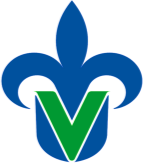                                                      UNIVERSIDAD VERACRUZANAFORMATO PARA ALTAS/BAJAS DE EXPERIENCIAS EDUCATIVASOBSERVACIONES:El documento debe ser llenado con tinta azul o en computadora (firmar con tinta azul).El alta procede siempre y cuando exista lugar disponible en la EE y no exista conflicto de horario con otra EE.Si al dar de baja no alcanza el mínimo de créditos, la baja de la EE NO procede.Solo se permiten con fundamento en el estatuto de los alumnos 2008 un máximo de 5 bajas en toda la carrera.PERIODOPERIODOPERIODOFECHAFECHAFEB-JULFEB-JULAGO-ENEDATOS DEL ALUMNODATOS DEL ALUMNODATOS DEL ALUMNODATOS DEL ALUMNODATOS DEL ALUMNODATOS DEL ALUMNODATOS DEL ALUMNODATOS DEL ALUMNODATOS DEL ALUMNODATOS DEL ALUMNOMATRICULAMATRICULAMATRICULAAPELLIDO PATERNO APELLIDO MATERNO NOMBRE(S)APELLIDO PATERNO APELLIDO MATERNO NOMBRE(S)APELLIDO PATERNO APELLIDO MATERNO NOMBRE(S)APELLIDO PATERNO APELLIDO MATERNO NOMBRE(S)APELLIDO PATERNO APELLIDO MATERNO NOMBRE(S)APELLIDO PATERNO APELLIDO MATERNO NOMBRE(S)APELLIDO PATERNO APELLIDO MATERNO NOMBRE(S)DATOS DEL PROGRAMA ACADEMICO DE ORIGENDATOS DEL PROGRAMA ACADEMICO DE ORIGENDATOS DEL PROGRAMA ACADEMICO DE ORIGENDATOS DEL PROGRAMA ACADEMICO DE ORIGENDATOS DEL PROGRAMA ACADEMICO DE ORIGENDATOS DEL PROGRAMA ACADEMICO DE ORIGENDATOS DEL PROGRAMA ACADEMICO DE ORIGENDATOS DEL PROGRAMA ACADEMICO DE ORIGENDATOS DEL PROGRAMA ACADEMICO DE ORIGENDATOS DEL PROGRAMA ACADEMICO DE ORIGENPROGRAMA EDUCATIVOPROGRAMA EDUCATIVOPROGRAMA EDUCATIVOPROGRAMA EDUCATIVOPROGRAMA EDUCATIVOPROGRAMA EDUCATIVOENTIDAD ACADEMICA (FACULTAD)ENTIDAD ACADEMICA (FACULTAD)ENTIDAD ACADEMICA (FACULTAD)ENTIDAD ACADEMICA (FACULTAD)MODALIDADMODALIDADMODALIDADMODALIDADREGIONREGIONREGIONREGIONAREA ACADEMICAAREA ACADEMICAALTA DE EXPERIENCIA EDUCATIVAALTA DE EXPERIENCIA EDUCATIVAALTA DE EXPERIENCIA EDUCATIVAALTA DE EXPERIENCIA EDUCATIVAALTA DE EXPERIENCIA EDUCATIVAALTA DE EXPERIENCIA EDUCATIVAALTA DE EXPERIENCIA EDUCATIVAALTA DE EXPERIENCIA EDUCATIVAALTA DE EXPERIENCIA EDUCATIVAALTA DE EXPERIENCIA EDUCATIVAOPORTUNIDADOPORTUNIDADNRCNRCEXPERIENCIAEXPERIENCIAEXPERIENCIAEXPERIENCIAEXPERIENCIAEXPERIENCIA1º2º1º2º1º2º1º2º1º2º1º2ºBAJA DE EXPERIENCIA EDUCATIVABAJA DE EXPERIENCIA EDUCATIVABAJA DE EXPERIENCIA EDUCATIVABAJA DE EXPERIENCIA EDUCATIVAOPORTUNIDADOPORTUNIDADNRCNOMBRE DE LA EXPERIENCIA EDUCATIVA1º2º1º2º1º2ºNOMBRE Y FIRMA DEL ALUMNONOMBRE Y FIRMA DEL ALUMNONOMBRE Y FIRMA DEL TUTOR o COORDINADORNOMBRE Y FIRMA DEL TUTOR o COORDINADORNúm. de Teléfono:Núm. de Teléfono:LUGAR Y FECHAPOZA RICA VER. A	DE	DEL 	